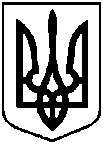 Сумська міська радаВиконавчий комітетРІШЕННЯЗ метою своєчасної підготовки міського господарства і забезпечення життєдіяльності міста в осінньо-зимовий період 2021-2022 років, відповідно до Правил підготовки теплових господарств до опалювального періоду, затверджених наказом Міністерства палива та енергетики України, Міністерства житлово-комунального господарств України від 10.12.2008 № 620/378, Правил технічної експлуатації теплових установок і мереж, затверджених наказом Міністерства палива та енергетики України від 14.02.2007 № 71, ураховуючи кадровими змінами  та зміни до розпорядження  міського голови від 30.12.2020 року  № 345-Р «Про розподіл обов’язків між  міським головою, секретарем міської ради, першим заступником міського голови, заступниками міського голови з питань діяльності виконавчих органів ради та керуючим справами виконавчого комітету» (зі змінами), керуючись підпунктом 1 пункту «а» статті 30, частиною першою статті 52 Закону України «Про місцеве самоврядування в Україні», виконавчий комітет Сумської міської радиВИРІШИВ: Внести зміни до рішення Виконавчого комітету Сумської міської ради    від 20.04.2021 року № 194 «Про підготовку міського господарства до роботи в осінньо-зимовий  період  2021-2022  років», а саме: додаток 1 до рішення викласти в новій редакції (додається).В.о. міського головиз виконавчої роботи 							    М.Є. Бондаренко 	   	Журба  700-590Розіслати:  згідно зі списком розсилкиДодаток  1                                                                                       до рішення  виконавчого комітету                                                                                        від   31.08.2021       №   464                                                                                                                                                                                               						Складміжвідомчої комісії по організації і контролю за підготовкою міського господарства до роботи в осінньо-зимовий період 2021-2022 роківПримітка: у разі персональних змін у складі Комісії або відсутності осіб, які входять до її складу, у зв’язку з відпусткою, хворобою чи з інших причин, особи, які виконують їх обов’язки, входять до складу Комісії за посадами.Директор Департаменту 							        О.І. Журбавід 31.08.2021         №    464Про внесення змін до рішення Виконавчого комітету від 20.04.2021 № 194 «Про підготовку міського господарства до роботи в осінньо-зимовий  період  2021-2022  років»Войтенко Микола ГригоровичЖурба Олександр Іванович Войтенко Микола ГригоровичЖурба Олександр Іванович заступник міського голови з питань діяльності виконавчих органів ради, голова комісії;директор Департаменту інфраструктури міста Сумської міської ради, заступник голови комісії;заступник міського голови з питань діяльності виконавчих органів ради, голова комісії;директор Департаменту інфраструктури міста Сумської міської ради, заступник голови комісії;Бабенко Валентина Григорівна Члени комісії:Власенко Тетяна Василівна Данильченко Антоніна Миколаївна              Бабенко Валентина Григорівна Члени комісії:Власенко Тетяна Василівна Данильченко Антоніна Миколаївна              головний спеціаліст відділу житлового господарства управління житлово-комунального господарства   Департаменту інфраструктури міста Сумської міської ради, секретар комісії.начальник відділу житлового господарства управління житлово-комунального господарства Департаменту інфраструктури міста Сумської міської ради; начальник  управління  освіти та науки Сумської міської ради;головний спеціаліст відділу житлового господарства управління житлово-комунального господарства   Департаменту інфраструктури міста Сумської міської ради, секретар комісії.начальник відділу житлового господарства управління житлово-комунального господарства Департаменту інфраструктури міста Сумської міської ради; начальник  управління  освіти та науки Сумської міської ради;Кисіль Олександр АндрійовичКоваленко Тетяна ОлегівнаКоваленко Леонід Миколайович Кисіль Олександр АндрійовичКоваленко Тетяна ОлегівнаКоваленко Леонід Миколайович начальник управління житлово-комунального господарства Департаменту інфраструктури міста Сумської міської ради;начальник відділу інженерного господарства управління житлово-комунального господарства   Департаменту інфраструктури міста Сумської міської ради;                         продовження додатку в.о. директора Дирекції «Котельня                                                                       Північного промвузла»                                                                  АТ Сумське НВО (за згодою);начальник управління житлово-комунального господарства Департаменту інфраструктури міста Сумської міської ради;начальник відділу інженерного господарства управління житлово-комунального господарства   Департаменту інфраструктури міста Сумської міської ради;                         продовження додатку в.о. директора Дирекції «Котельня                                                                       Північного промвузла»                                                                  АТ Сумське НВО (за згодою);начальник управління житлово-комунального господарства Департаменту інфраструктури міста Сумської міської ради;начальник відділу інженерного господарства управління житлово-комунального господарства   Департаменту інфраструктури міста Сумської міської ради;                         продовження додатку в.о. директора Дирекції «Котельня                                                                       Північного промвузла»                                                                  АТ Сумське НВО (за згодою);Ладика Володимир  Іванович Ладика Володимир  Іванович ректор Сумського національного аграрного університету (за згодою);ректор Сумського національного аграрного університету (за згодою);ректор Сумського національного аграрного університету (за згодою);Петров Артур Євгенович Петров Артур Євгенович начальник відділу з питань надзвичайних ситуацій та цивільного захисту населення Сумської міської ради;начальник відділу з питань надзвичайних ситуацій та цивільного захисту населення Сумської міської ради;начальник відділу з питань надзвичайних ситуацій та цивільного захисту населення Сумської міської ради;Покутня Надія Григорівна Проценко Ігор ВолодимировичПокутня Надія Григорівна Проценко Ігор Володимировичзаступник генерального директора по капітальному будівництву та ремонту ТОВ «Сумитеплоенерго» (за згодою);начальник Управління Державної  інспекції енергетичного нагляду України в Сумській області  – головний державний інспектор з енергетичного нагляду у Сумській  області (за згодою);заступник генерального директора по капітальному будівництву та ремонту ТОВ «Сумитеплоенерго» (за згодою);начальник Управління Державної  інспекції енергетичного нагляду України в Сумській області  – головний державний інспектор з енергетичного нагляду у Сумській  області (за згодою);заступник генерального директора по капітальному будівництву та ремонту ТОВ «Сумитеплоенерго» (за згодою);начальник Управління Державної  інспекції енергетичного нагляду України в Сумській області  – головний державний інспектор з енергетичного нагляду у Сумській  області (за згодою);Сагач Анатолій Григорович   Тихенко Костянтин Павлович Сагач Анатолій Григорович   Тихенко Костянтин Павлович директор Комунальногопідприємства «Міськводоканал»   Сумської міської ради; голова постійної комісії з питань житлово-комунального господарства, благоустрою, енергозбереження, транспорту та зв’язку (за згодою);директор Комунальногопідприємства «Міськводоканал»   Сумської міської ради; голова постійної комісії з питань житлово-комунального господарства, благоустрою, енергозбереження, транспорту та зв’язку (за згодою);директор Комунальногопідприємства «Міськводоканал»   Сумської міської ради; голова постійної комісії з питань житлово-комунального господарства, благоустрою, енергозбереження, транспорту та зв’язку (за згодою);Цибульська Наталія Олексіївна начальник відділу культури та  туризму Сумської міської ради;начальник відділу культури та  туризму Сумської міської ради;Чумаченко Олена Юріївнаначальник Управління охорони                                                     здоров’я Сумської міської ради.начальник Управління охорони                                                     здоров’я Сумської міської ради.